Информацияо состоянии окружающей среды и об использовании природных ресурсов на территории  Пристенского сельсовета Пристенского района Курской областиОрганы местного самоуправления являются субъектами природоохранной деятельности, и согласно ст. 1 Федерального закона «Об охране окружающей среды» осуществляют деятельность, направленную на сохранение и восстановление природной среды, рациональное использование и воспроизводство природных ресурсов, предотвращение негативного воздействия хозяйственной и иной деятельности на окружающую среду и ликвидацию ее последствий.Экологическая ситуация на территории Пристенского сельсовета благоприятная. На территории сельсовета  отсутствуют высокотоксичные производства, уровень загрязнения воды, почвы и воздуха не превышает предельно допустимых нормативов.Основными источниками загрязнения окружающей среды в поселении являются автотранспорт, твёрдые коммунальные отходы (далее ТКО), отходы от деятельности сельскохозяйственных предприятий.Вывоз твердых коммунальных отходов осуществляет региональный оператор, согласно утвержденного графика.Постановлением Администрации от 10.12.2020 №76 утвержден реестр мест (площадок) накопления твердых коммунальных отходов на территории Пристенского сельсовета Пристенского . (в редакции постановления № 13 от 31.03.2023).Действующих объектов специального назначения – полигонов твердых коммунальных отходов на территории сельского поселения не имеется.Автодорожная сеть на территории поселения представлена участками регионального значения, межмуниципального значения и сетью автодорог общего пользования местного значения.Автотранспорт относится к основным источникам загрязнения окружающей среды. Его выбросы оказывают негативное воздействие на состояние атмосферного воздуха жилых зон, а также являются источниками загрязнения сельскохозяйственных земель вдоль автомагистралей.На территории сельского поселения 2 водонапорных башни, снабжающих население чистой питьевой водой. Остальная часть населения используют скважины, колодцы и родники. Запасов подземных вод достаточно для обеспечения чистой водой жителей всех населенных пунктов Пристенского сельсовета.Для решения вопросов по благоустройству населенных пунктов поселения, решением Собрания депутатов Пристенского сельсовета от 20.12.2019г. № 38 утверждены Правила благоустройства территории Жирковского сельского поселения. (в редакции решений от 29.04.2020г. №14, от 10.01.2023г. №2). Вышеуказанный нормативный правовой акт размещен на сайте Пристенского сельсовета в информационно-телекоммуникационной сети Интернет.Комплексное решение вопросов благоустройства окажет положительный эффект на санитарно-эпидемиологическую обстановку, предотвратит угрозу жизни и безопасности граждан, будет способствовать повышению уровня их комфортного проживания.Администрацией  Пристенского сельсовета проводится разъяснительная работа с населением по вопросу обращения с ТКО: о запрете сжигания, нелегального размещения мусора, о негативных экологических последствиях. Проводятся месячники по уборке территорий  весной и осенью.На территории Пристенского сельсовета проводятся образовательные мероприятия экологической направленности. Жители  принимают активное участие в акциях «Чистое село».Уважаемые жители Пристенского сельсовета!Давайте вместе защитим природу. Чтобы жить долго, быть сильными и здоровыми. Любите животных, защищайте их, посадите деревья и цветы, кормите птиц, не загрязняйте окружающую среду!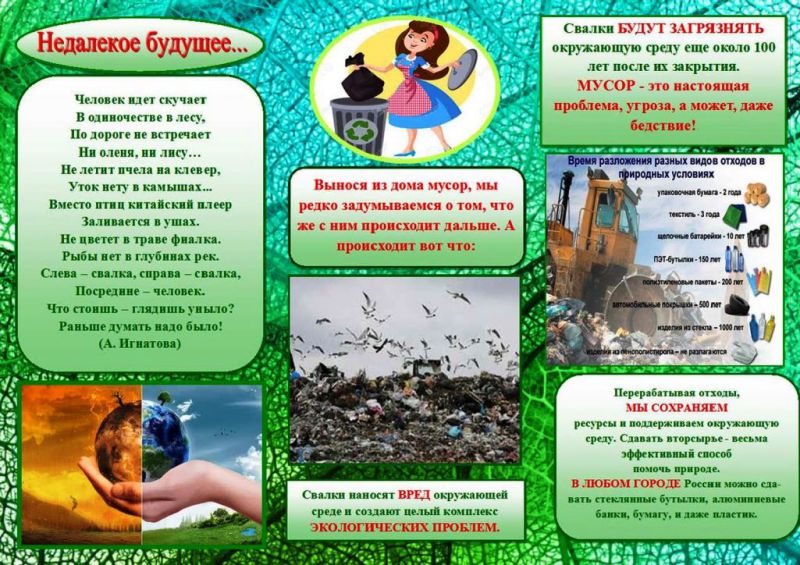 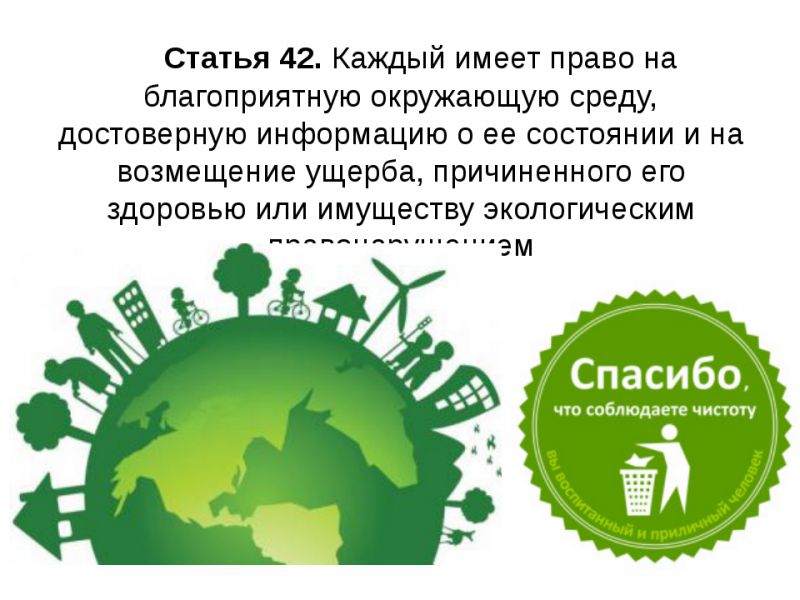 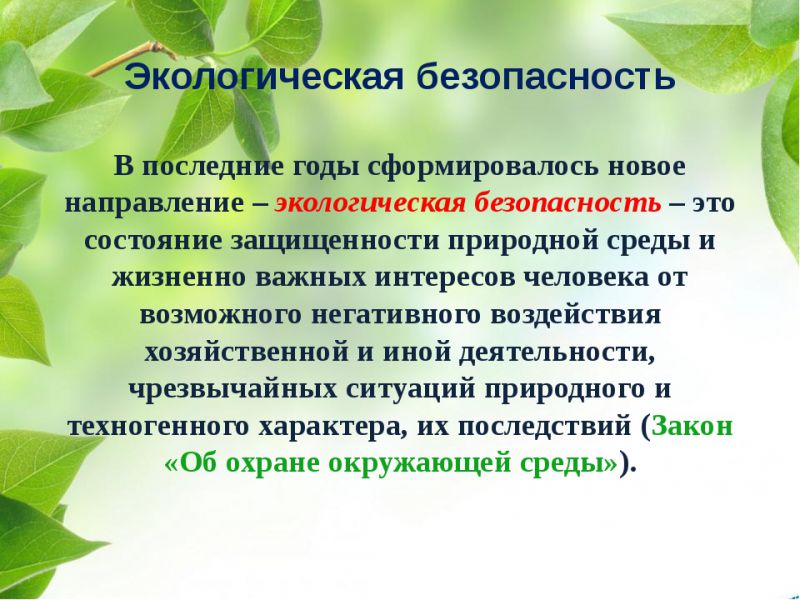 